
Team Beacon PTO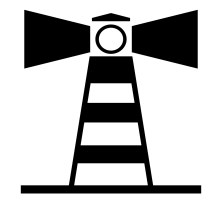 “No one can do everything, but everyone can do something.”Team Beacon Meeting MINUTESNovember 20 at 6:30 pm        Childcare provided        Location:  Beacon Media CenterOpening and welcome - (5 minutes)Introductions – Caroline Ashenfelter, Sandya Johnson, Jen McVay, Kim Marinelli, Kristen Wheeler, Missy Wirkner, Tracy Tabor, Kelli Westfall, Julie Evanchek, Juliana Cheney, Meg Schoenherr, Nina Plasencia Principal Update – Ryan Bruder  (5 minutes)Thank you for the STEM tools – everyone appreciativeThank you for lunch for parent teacher conferencesRelaxation to Resilience Assemblies just happened – Guy was impressed with how much our kids knew about it from the social emotional learningPlayground fence is up and space is 3x the old sizePlease check lost and found – it is on the stage – check on Movie Night too and we will donate after a couple of monthsMarch is Reading month is doing B is for Beacon and R is for Reading – alphabet books – we will do door decorating – the kids will write an alphabet book for Beacon – there is a local author of an alphabet book who will come and give some feedback and then they will publish it – do the book fairy again! Adding a new book drive for Mott. PTO will purchase fairy books and helping with the doors. Kindergarten teachers can ask for help for non-door things too. Still final fixes from GraingerAll other buildings will be painted, but not us because we are newSteve’s sign shop (on State St.) is going to help us add some signage on the entry wall and window coveringParking lot forum was today – there will be notes coming out soon. Next year have a survey to families about how teacher/parent conference goEarly December there will be a School Improvement Plan team convened – there has not been parent involved before but want to add some this yearBeacon Teacher Update -  (5 minutes)NoneFinancial – Missy Wirkner  (5 minutes)2019-2020 Budget update (See attached)Deposits are in from Aubrees Dine to Donate Beacon Blast expenses are in for about $2,200 so they were $800 to the good. We didn’t prebook the Get Moving Crew this time like we did last time because incentive wasn’t as good.Need to remind teachers to spend their money. Ryan will send note.Grant and field trip requests are in.Shade feature options will be $10,000 and we can use extra for benchesRight around our budget November Movie Night – Jennie Sharp, Rebecca Knepfler (5 minutes)Friday – Aladdin and Wonderpark – Two rooms in eachStill use popcorn volunteersA family pre-ordered a pizza and would be happy to donate it to someone else since they can’t use itBook Fair – Kristin Wheeler, Julie Evanchek (5 minutes)Books arrive Friday on Nov 22nd so we may need to stash elsewhere during movie night Need volunteers Preview days are backFamily Night will be WednesdayE-wallet lets you put money on their account – the card won’t be charged until fair is over – you can print a little card for them to take with themCan request petty cash from Heidi or use pizza sale money to have the change handyPeople could send money to ‘Anykid’ to support a student who can’t afford books or maybe use ones from the leftover binZap Zone – Will Liska, Kevin McClain (5 minutes)January 23rdWith AnchorArt Night – Brittney McClain, Kelli Westfall (5 minutes)Feb 28thDrummunity is booked Marketplace will be Anchor activitiesDexter rocks in lunchroomCommittee Chairs Updates: (1 minute)Box Tops – Caroline Ashenfelter $588.90People are still clipping and the appThere isn’t a good way to split between schoolsNo more split by teacher – app isn’t very easy to do it that wayIncentive will be whole school insteadFundraising – Alicia JensenKalahari is still out thereGrants – Kim MarinelliWill get pictures from teachers with kids using the stuff we fundedLost & Found – Brittney McClain, Jennie SharpSee above in Principal UpdateSocial Media – Kimberly Haner, Jen McVayKeep sending stuffStaff Appreciation – Julie Evanchek, Kelly MessingSandwiches went wellCookie exchange is comingTeachers are loving the post on FacebookVolunteer – Melessa MichaelNoneWatch DOGS – Sarah SuggGoing wellWeb Master – Casey Liska, Kevin McClainYearbook – Ashley Hopkins, Elke MeekPurchase nwCurrent Volunteer Opportunities:Movie Night on 11/22Book Fair from 12/3 – 12/6Watch DOGS ongoingDecember Staff Appreciation- Cookie Exchange – coming soon!Also we are having a Gift Cards Drive to help Dexter families experiencing hardships this season.Open Discussion:NO Meeting in December